О внесении изменений в решениеМуниципального  Совета Тутаевского муниципального района  от 01.10.2012№118-г  «О вопросах организации и дея-тельности муниципального учрежденияКонтрольно-счетная палата Тутаевскогомуниципального района»В соответствии с Федеральным законом от 06.10.2003 № 131-ФЗ «Об общих принципах организации местного самоуправления в Российской Федерации», Федеральным законом от 07.02.2011 № 6-ФЗ «Об общих принципах организации и деятельности контрольно-счетных органов субъектов Российской Федерации и муниципальных образований», Федеральным законом от 02.03.2007 № 25-ФЗ «О муниципальной службе в Российской Федерации», Уставом  Тутаевского муниципального района  Ярославской области Муниципальный Совет Тутаевского муниципального районаРЕШИЛ:Внести следующие  изменения в решение Муниципального Совета Тутаевского муниципального района от 01.10.2012 № 118-г «О вопросах организации и деятельности муниципального учреждения Контрольно-счетная палата Тутаевского муниципального района»: Приложение 1 к решению изложить в редакции приложения к настоящему решению.Признать утратившими силу решения Муниципального Совета Тутаевского муниципального района от 23.05.2013 г. №27-г «О внесении изменения в Положение о муниципальном учреждении Контрольно-счетная палата Тутаевского муниципального района», от 23.01.2014 г. №56-г «О внесении изменений в Положение о муниципальном учреждении Контрольно-счетная палата Тутаевского муниципального района».Председателю муниципального учреждения Контрольно-счетная палата Тутаевского муниципального района Ручиной Ларисе Валентиновне выступить в качестве заявителя при государственной регистрации изменений в Единый государственный реестр юридических лиц, связанных с принятием настоящего решения.Опубликовать  настоящее решение в  Тутаевской массовой муниципальной газете «Берега».Контроль  за  исполнением  настоящего  решения  возложить  на постоянную        комиссию      Муниципального      Совета         Тутаевскогомуниципального  района  по  бюджету, финансам и налоговой политике  (Романюк А.И.).Настоящее  решение   вступает в  силу  после  его  официального опубликования.Председатель Муниципального СоветаТутаевского муниципального района		                	М.А. ВанюшкинГлава  Тутаевскогомуниципального района					            	Д.Р. ЮнусовПриложениек решению Муниципального СоветаТутаевского муниципального районаот 26.09.2019 №63-гПоложениео муниципальном учреждении Контрольно-счетной палата Тутаевского муниципального районаНастоящее Положение разработано в соответствии с Бюджетным кодексом Российской Федерации, Федеральным законом от 06 октября 2003 года №-131-ФЗ «Об общих принципах организации местного самоуправления в Российской Федерации», Федеральным законом от 07 февраля 2011 года № 6-ФЗ «Об общих принципах организации и деятельности контрольно-счетных органов субъектов Российской Федерации и муниципальных образований», другими федеральными законами и иными нормативными правовыми актами Российской Федерации, законами и иными нормативными правовыми актами Ярославской области, Уставом Тутаевского муниципального района и определяет правовое положение, порядок создания и деятельности муниципального учреждения Контрольно-счетная палата Тутаевского муниципального района.Глава 1. Общие положенияСтатья 1. Статус муниципального учреждения Контрольно-счетная палата Тутаевского муниципального района1.	Муниципальное     учреждение     Контрольно-счетная     палата     Тутаевского муниципального района (далее Контрольно-счетная палата) - постоянно действующий орган внешнего муниципального финансового контроля, образуемый Муниципальным Советом Тутаевского муниципального района.2.	 Контрольно-счетная палата подотчетна Муниципальному Совету Тутаевского муниципального района.3.	Контрольно-счетная     палата    входит    в     структуру     органов     местного самоуправления Тутаевского муниципального района.Правовое   регулирование   организации   и   деятельности   Контрольно-счетной палаты   основывается   на   Конституции   Российской   Федерации   и   осуществляется Федеральным законом от 6  октября 2003  года №  131-ФЗ  «Об  общих принципах организации местного самоуправления в Российской Федерации», Бюджетным кодексом Российской Федерации, Федеральным законом от 6 февраля 2011 года № 6-ФЗ «Об общих принципах организации и деятельности контрольно-счетных органов субъектов Российской   Федерации   и   муниципальных   образований»,   другими   федеральными законами и иными нормативными правовыми актами Российской Федерации, законами и иными нормативными правовыми актами Ярославской области, Уставом Тутаевского муниципального района,  настоящим Положением,  регламентом Контрольно-счетной палаты и иными муниципальными правовыми актами Тутаевского муниципального района.Контрольно-счетная   палата   обладает   организационной   и   функциональной независимостью и осуществляет свою деятельность самостоятельно.Деятельность Контрольно-счетной палаты не может быть приостановлена, в том числе в связи с досрочным прекращением полномочий Муниципального Совета Тутаевского муниципального района.Контрольно-счетная   палата   является   органом   местного   самоуправления Тутаевского муниципального района, обладает правами юридического лица, в форме некоммерческой организации - казенного учреждения, имеет гербовую печать и бланки со своим наименованием и с изображением герба Тутаевского муниципального района.Учредителем   Контрольно-счетной   палаты  является  Муниципальный   Совет Тутаевского муниципального района.Полное наименование Контрольно-счетной палаты: муниципальное учреждение Контрольно-счётная палата Тутаевского муниципального района. Сокращённое наименование: МУ КСП.Контрольно-счетная палата вправе открывать бюджетные, расчётные и иные счета в банковских учреждениях в установленном порядке.10.	Контрольно-счетная   палата   выступает   истцом   и   ответчиком   в   суде   в соответствии с законодательством Российской Федерации.Адрес (место нахождения) Контрольно-счетной палаты:  Ярославская область, г. Тутаев.Статья 2. Основные цели и задачи деятельности Контрольно-счетной палатыОсновными    целями    и    задачами    деятельности    Контрольно-счетной    палаты являются:Контроль за исполнением бюджета Тутаевского муниципального района.Экспертиза проектов бюджета Тутаевского муниципального района.Внешняя   проверка   годового   отчета   об   исполнении   бюджета   Тутаевского муниципального района.Организация и осуществление контроля за законностью, результативностью (эффективностью   и   экономностью)   использования   средств   бюджета   Тутаевского муниципального   района,    а   также   средств,   получаемых    бюджетом   Тутаевского муниципального  района из  иных  источников,  предусмотренных  законодательством Российской Федерации.Контроль за соблюдением установленного порядка управления и распоряжения имуществом, находящимся в собственности Тутаевского муниципального района, в том числе   охраняемыми   результатами   интеллектуальной   деятельности   и   средствами индивидуализации, принадлежащими Тутаевскому муниципальному району.Оценка эффективности предоставления налоговых и иных льгот и преимуществ, бюджетных кредитов за счет средств бюджета Тутаевского муниципального района, а также оценка законности предоставления муниципальных гарантий и поручительств или обеспечения исполнения обязательств другими способами по сделкам, совершаемым
юридическими   лицами   и   индивидуальными   предпринимателями   за счет   средств бюджета    Тутаевского    муниципального    района    и    имущества,    находящегося    в собственности Тутаевского муниципального района.7.	Финансово-экономическая экспертиза проектов правовых актов Тутаевского муниципального      района     (включая      обоснованность      финансово-экономических обоснований)      в     части,      касающейся     расходных      обязательств     Тутаевского муниципального района, а также муниципальных программ.8. Анализ бюджетного процесса в Тутаевском муниципальном районе и подготовка предложений, направленных на его совершенствование.Подготовка    информации     о     ходе    исполнения    бюджета    Тутаевского муниципального   района,   о   результатах   проведенных   контрольных   и   экспертно-аналитических  мероприятий и  представление такой  информации  в  Муниципальный Совет   Тутаевского   муниципального   района   и   Главе   Тутаевского   муниципального района.Участие    в    пределах    полномочий    в    мероприятиях,    направленных    на противодействие коррупции.11. Иные полномочия в сфере внешнего муниципального финансового контроля, установленные   федеральными   законами,   законами   Ярославской   области,   Уставом Тутаевского     муниципального     района     и     нормативными     правовыми     актами Муниципального Совета Тутаевского муниципального района.Статья 3. Принципы деятельности Контрольно-счетной палаты.Деятельность Контрольно-счетной палаты основывается на принципах законности, объективности, эффективности, независимости и гласности.Глава 2. Состав и порядок формирования Контрольно-счетной палаты.Статья 4. Состав Контрольно-счетной палаты.Контрольно-счетная палата состоит из председателя и сотрудников аппарата Контрольно-счетной    палаты.    Аппарат    Контрольно-счетной    палаты    состоит    из инспекторов и иных штатных сотрудников.Структура и штатная численность Контрольно-счетной палаты утверждаются решением Муниципального Совета Тутаевского муниципального района, относящимся к числу нормативных правовых актов.Права, обязанности и ответственность работников Контрольно-счетной палаты  определяются Федеральным законом от 6 февраля 2011 года № 6-ФЗ «Об общих принципах организации и деятельности контрольно-счетных органов субъектов Российской   Федерации   и   муниципальных   образований», законодательством о муниципальной службе, трудовым законодательством и  иными нормативными правовыми актами, содержащими нормы трудового права.Председатель и сотрудники Контрольно-счетной палаты занимают должности муниципальной службы в соответствии с действующим законодательством. Статья 5. Председатель Контрольно-счетной палаты1. 	Контрольно-счетной палатой Тутаевского муниципального района руководит председатель,    назначаемый    на    должность    решением    Муниципального    Совета Тутаевского муниципального района сроком на 5 лет.Предложения о кандидатурах на должность председателя Контрольно-счетной палаты Тутаевского муниципального района вносятся в Муниципальный Совет Тутаевского муниципального района:председателем Муниципального Совета Тутаевского муниципального района;депутатами Муниципального Совета Тутаевского муниципального района – не менее   одной   трети   от   установленного   числа   депутатов   Муниципального   Совета Тутаевского муниципального района;Главой Тутаевского муниципального района;4)	постоянными      комиссиями      Муниципального       Совета      Тутаевского муниципального района.2. К кандидатурам на должности председателя Контрольно-счетной палаты предъявляются требования, установленные Федеральным законом от 7 февраля 2011 года N 6-ФЗ "Об общих принципах организации и деятельности контрольно-счетных органов субъектов Российской Федерации и муниципальных образований". При этом опыт работы в области государственного (муниципального) управления и (или) контроля (аудита), экономики, финансов или юриспруденции должен составлять не менее пяти лет.3. Председатель Контрольно-счетной палаты обязан соблюдать ограничения и запреты, установленные действующим законодательством.4. Председатель Контрольно-счетной палаты не может состоять в близком родстве или свойстве (родители, супруги, дети, братья, сестры, а также братья, сестры, родители, дети супругов и супруги детей) с председателем Муниципального Совета Тутаевского  муниципального района, главой Тутаевского муниципального района, главами и председателями представительных органов поселений Тутаевского муниципального района, в случае передачи полномочий контрольно-счетного органа поселения на уровень района, руководителями судебных и правоохранительных органов, расположенных на территории Тутаевского  муниципального района.5. Председатель Контрольно-счетной палаты не может заниматься другой оплачиваемой деятельностью, кроме преподавательской, научной и иной творческой деятельности. При этом преподавательская, научная и иная творческая деятельность не может финансироваться исключительно за счет средств иностранных государств, международных и иностранных организаций, иностранных граждан и лиц без гражданства, если иное не предусмотрено международным договором Российской Федерации или законодательством Российской Федерации.6.  Председатель Контрольно-счетной палаты, а также лицо, претендующее на замещение должности Председателя Контрольно-счетной палаты, обязаны представлять сведения о своих доходах, об имуществе и обязательствах имущественного характера, а также о доходах, об имуществе и обязательствах имущественного характера своих супруги (супруга) и несовершеннолетних детей в порядке, установленном нормативными правовыми актами Российской Федерации, Ярославской области, муниципальными нормативными правовыми актами.7. Председатель    Контрольно-счетной    палаты    освобождается    от   должности решением   Муниципального   Совета   Тутаевского   муниципального   района в   случае истечения срока полномочий, а также может быть досрочно освобожден от должности, если такое решение будет принято большинством голосов от общего числа депутатов Муниципального Совета Тутаевского муниципального района.8. Представителем   нанимателя   (работодателем)   в   отношении   председателя Контрольно-счетной      палаты      является      Муниципальный      Совет      Тутаевского муниципального района в лице его Председателя.9. Председатель Муниципального Совета Тутаевского муниципального района в соответствии с действующим законодательством и решениями Муниципального Совета Тутаевского муниципального района осуществляет от имени Муниципального Совета Тутаевского муниципального района в порядке, установленном настоящим Положением, полномочия   представителя   нанимателя   (работодателя)   в   отношении   председателя Контрольно-счетной палаты, за исключением полномочий, для осуществления которых требуется  принятие  решения Муниципального  Совета Тутаевского  муниципального района.Статья 6. Порядок осуществления Муниципальным Советом Тутаевского муниципального района полномочий представителя нанимателя (работодателя) в отношении председателя Контрольно-счетной палаты.Трудовой договор с председателем Контрольно-счетной палаты подписывает Председатель    Муниципального    Совета   Тутаевского    муниципального   района   на основании решения Муниципального Совета Тутаевского муниципального района о назначении на должность председателя Контрольно-счетной палаты.Трудовая книжка и личное дело председателя Контрольно-счетной палаты хранятся в Муниципальном Совете Тутаевского муниципального района.Освобождение от должности (увольнение, в том числе в связи с досрочным прекращением    трудового    договора)    председателя    Контрольно-счетной    палаты производится решением Муниципального Совета Тутаевского муниципального района.Запись  о  назначении  на должность  и  об  увольнении  в  трудовую  книжку председателя Контрольно-счетной палаты вносит Председатель Муниципального Совета Тутаевского муниципального района на основании решения Муниципального Совета Тутаевского муниципального района о назначении на должность и об освобождении от должности председателя Контрольно-счетной палаты. В случае увольнения трудовая
книжка     выдается     председателю     Контрольно-счетной     палаты  Председателем Муниципального   Совета   Тутаевского   муниципального   района   в   соответствии   с действующим трудовым законодательством.5.	Отпуск     председателю     Контрольно-счетной     палаты     предоставляется распоряжением Председателя Муниципального Совета Тутаевского муниципального района в  соответствии  с согласованным  с  Председателем  Муниципального  Совета Тутаевского муниципального района в части отпуска председателя Контрольно-счетной палаты графиком отпусков Контрольно-счетной палаты.6. Председатель Муниципального Совета Тутаевского муниципального района от имени Муниципального Совета Тутаевского муниципального района:требует у председателя Контрольно-счетной палаты письменные объяснения в случае нарушения трудовой дисциплины, правил внутреннего трудового распорядка, решений Муниципального Совета Тутаевского муниципального района;направляет председателя Контрольно-счетной палаты в служебные командировки своим распоряжением;привлекает председателя Контрольно-счетной палаты к работе в выходной (праздничный) день своим распоряжением в случаях и порядке, предусмотренных действующим законодательством;присваивает председателю Контрольно-счетной палаты классный чин муниципальной службы своим распоряжением.7.	Председатель      Контрольно-счетной      палаты      обязан      заблаговременно согласовывать с Председателем Муниципального Совета Тутаевского муниципального района свое отсутствие по месту работы по служебной необходимости.8.	Председатель Контрольно-счетной палаты обязан своевременно информировать Председателя    Муниципального    Совета    Тутаевского    муниципального    района    об отсутствии по месту работы по уважительным причинам, не связанным со служебной необходимостью, в том числе по болезни.9.	Трудовые   права   и   обязанности   председателя   Контрольно-счетной   палаты устанавливаются  в  соответствии  с  действующим  законодательством  и  решениями Муниципального     Совета     Тутаевского     муниципального     района. Председатель Контрольно-счетной палаты обязан согласовывать с Председателем Муниципального Совета   Тутаевского   муниципального   района   все   свои   правовые   акты   в   части
регулирования трудовых прав и обязанностей председателя Контрольно-счетной палаты.10.	Должностная     инструкция     председателя     Контрольно-счетной     палаты утверждается  Председателем  Муниципального  Совета  Тутаевского  муниципального района.11. Дисциплинарные взыскания (за исключением увольнения по соответствующим основаниям) к председателю Контрольно-счетной палаты применяются Председателем Муниципального    Совета    Тутаевского    муниципального    района    путем    издания  соответствующего распоряжения.Статья 7. Полномочия председателя Контрольно-счетной палатыПредседатель Контрольно-счетной палаты:1. Представляет без доверенности Контрольно-счетную палату в органах государственной власти, органах местного самоуправления, судебных органах, иных организациях.2. Осуществляет руководство деятельностью Контрольно-счетной палаты и организует ее работу в соответствии с действующим законодательством и настоящим Положением.3. Принимает правовые акты (приказы, распоряжения) по вопросам организации деятельности Контрольно-счетной палаты, в том числе распоряжения о проведении контрольного мероприятия в отношении конкретного органа местного самоуправления Тутаевского муниципального района или организации.4. Утверждает штатное расписание Контрольно-счетной палаты в пределах установленных бюджетных ассигнований на содержание Контрольно-счетной палаты и в соответствии с утвержденным Муниципальным Советом Тутаевского муниципального района структурой и штатной численностью Контрольно-счетной палаты. 5. Осуществляет прием и увольнение сотрудников аппарата Контрольно-счетной палаты.6. Утверждает план работы Контрольно-счетной палаты.7. Направляет в пределах своей компетенции запросы должностным лицам органов государственной власти, их структурных подразделений, органов местного самоуправления, муниципальных органов и организаций.8. Требует в пределах своей компетенции от руководителей и других должностных лиц проверяемых органов и организаций представления письменных объяснений по фактам нарушений, выявленных при проведении контрольных мероприятий.9. Заключает соглашения о сотрудничестве с государственными органами контроля, государственными и муниципальными органами финансового контроля.10. Заключает договоры со специалистами, привлекаемыми для участия в контрольных мероприятиях Контрольно-счетной палаты.11. Проводит контрольные мероприятия, принимает участие в реализации экспертно-аналитических и информационных полномочий Контрольно-счетной палаты.12. Утверждает и подписывает представления, предписания, заключения и иные документы Контрольно-счетной палаты.13. Утверждает методические документы по проведению контрольных и иных мероприятий Контрольно-счетной палаты14. Представляет Муниципальному Совету Тутаевского муниципального района ежегодные отчеты о работе Контрольно-счетной палаты.15. Направляет Муниципальному Совету Тутаевского муниципального района, Главе Тутаевского муниципального района информацию о результатах проведенного контрольного мероприятия.16. Контролирует исполнение сотрудниками Контрольно-счетной палаты поручений Муниципального Совета Тутаевского муниципального района.17. Вправе принимать участие в заседаниях Муниципального Совета Тутаевского муниципального района, его комиссий и рабочих групп, в заседаниях Администрации Тутаевского муниципального района, а также координационных и совещательных органах при Главе Тутаевского муниципального района.18. Осуществляет иные полномочия в соответствии с настоящим Положением.Статья 8. Инспекторы Контрольно-счетной палатыИнспекторы являются должностными лицами Контрольно-счетной палаты.2. Инспектором Контрольно-счетной палаты может быть гражданин Российской Федерации,  имеющий  высшее  экономическое  или  юридическое  образование,  опыт профессиональной   деятельности   в   области   государственного   или   муниципального финансового  контроля,  экономики,  финансов,  юриспруденции и отвечающий квалификационным требованиям для замещения должностей муниципальной службы, установленным в соответствии с положениями Федерального закона «О муниципальной службе в Российской Федерации», а также иными нормативными актами. На инспекторов Контрольно-счетной палаты возлагаются обязанности по организации и непосредственному проведению внешнего муниципального финансового контроля в пределах компетенции палаты.Инспектор проводит контрольные мероприятия, принимает участие в реализации экспертно-аналитических и информационных полномочий Контрольно-счетной палаты.3. Права, обязанности и ответственность инспекторов Контрольно-счетной палаты определяются Федеральным законом от 07 февраля 2011  года № 6-ФЗ «Об общих принципах   организации   и   деятельности   контрольно-счетных   органов   субъектов Российской    Федерации    и    муниципальных    образований», законодательством о муниципальной    службе,    трудовым    законодательством    и    иными    нормативными правовыми актами, содержащими нормы трудового права, нормативными правовыми актами Ярославской области, нормативными правовыми актами Тутаевского муниципального района, настоящим Положением и регламентом Контрольно-счетной палаты.Глава 3. Полномочия Контрольно-счетной палаты и виды контрольных и экспертно-аналитических мероприятийСтатья 9. Полномочия контрольно-счетной палаты1.	 Внешний муниципальный финансовый контроль осуществляется Контрольно-счетной палатой:в  отношении органов  местного  самоуправления  и  муниципальных органов, муниципальных учреждений и унитарных предприятий Тутаевского муниципального района, а также иных организаций, если они используют имущество, находящееся в муниципальной собственности Тутаевского муниципального района;в отношении иных организаций путем осуществления проверки соблюдения условий   получения   ими   субсидий,   кредитов,   гарантий   за   счет   средств   бюджета Тутаевского муниципального района в порядке контроля за деятельностью главных распорядителей    (распорядителей)    и    получателей средств    бюджета   Тутаевского муниципального   района, предоставивших   указанные   средства,   в   случаях,   если
возможность    проверок    указанных    организаций    установлена    в    договорах    о предоставлении субсидий, кредитов, гарантий за счет средств бюджета Тутаевского муниципального района.Контрольно-счетная палата в отношении городского поселения Тутаев и сельских поселений, входящих в состав Тутаевского муниципального района, осуществляет контроль за законностью, результативностью (эффективностью и экономностью) использования средств бюджета муниципального района, поступивших в бюджеты данных поселений.На основании соглашений о передаче Контрольно-счетной палате полномочий контрольно-счетного органа поселения по осуществлению внешнего муниципального финансового контроля, заключенных в соответствии с частью 11 статьи 3 Федерального закона от 07 февраля 2011 года № 6-ФЗ «Об общих принципах организации и деятельности контрольно-счетных органов субъектов Российской Федерации и муниципальных образований» между представительными органами поселений, входящих в состав Тутаевского муниципального района, и Муниципальным Советом Тутаевского муниципального района, Контрольно-счетная палата осуществляет внешний муниципальный финансовый контроль бюджетов городского и сельских поселений, входящих в состав Тутаевского муниципального района.Для   достижения   целей,   изложенных   в   статье   2   настоящего   Положения, Контрольно-счетная  палата наделяется  контрольными,  экспертно-аналитическими  и информационными полномочиями.Контрольно-счетная  палата  при   осуществлении   своих  полномочий  вправе взаимодействовать    с    государственными    финансовыми    контрольными    органами, привлекать    на    договорной    основе    аудиторские    организации    или    отдельных специалистов. Статья 10. Контрольные полномочия Контрольно-счетной палатыПри     реализации     контрольных     полномочий     Контрольно-счетная     палата осуществляет:Контроль за исполнением бюджета Тутаевского муниципального района.2.  Контроль за законностью, результативностью (эффективностью и экономностью) использования средств бюджета Тутаевского муниципального района, а также средств, получаемых   бюджетом   Тутаевского   муниципального   района  из   иных   источников, предусмотренных законодательством Российской Федерации.3. Проведение   внешней   проверки   годового   отчета   об   исполнении   бюджета Тутаевского муниципального района.Контроль  за  соблюдением  получателями  бюджетных  кредитов,  бюджетных инвестиций и муниципальных гарантий условий целевого использования и возврата средств бюджета Тутаевского муниципального района.Контроль за соблюдением установленного порядка управления и распоряжения имуществом, находящимся в собственности Тутаевского муниципального района, в том числе    охраняемыми   результатами   интеллектуальной    деятельности   и    средствами индивидуализации,   принадлежащими    Тутаевскому    муниципальному    району,    за полнотой и  своевременностью поступлений  в бюджет Тутаевского муниципального
района    средств,    полученных    от    управления    и    распоряжения    муниципальной собственностью Тутаевского муниципального района.Оценку эффективности предоставления налоговых и иных льгот и преимуществ. бюджетных кредитов за счет средств бюджета Тутаевского муниципального района, а также оценку законности предоставления муниципальных гарантий и поручительств или обеспечения исполнения обязательств другими способами по сделкам, совершаемым
юридическими   лицами   и   индивидуальными   предпринимателями   за   счет   средств бюджета    Тутаевского    муниципального    района    и    имущества,    находящегося    в собственности Тутаевского муниципального района.7.	Участие    в    пределах    полномочий    в    мероприятиях,    направленных    на противодействие коррупции.8. Контроль состояния и обслуживания долга Тутаевского муниципального района, эффективности использования муниципальных заимствований (в том числе займов, осуществляемых путем выпуска муниципальных ценных бумаг).  9. Проведение аудита в сфере закупок для муниципальных нужд.10. Иные полномочия в сфере внешнего муниципального финансового контроля, установленные   федеральными   законами,   законами   Ярославской   области,   Уставом Тутаевского     муниципального     района     и     нормативными     правовыми     актами Муниципального Совета Тутаевского муниципального района.Статья 11. Экспертно-аналитические полномочия Контрольно-счетной палатыПри реализации экспертно-аналитических полномочий Контрольно-счетная палата осуществляет:Проведение экспертизы и оценку проектов муниципальных правовых актов Тутаевского муниципального района о бюджете Тутаевского муниципального района на очередной   финансовый   год   (и   плановый   период),   обоснованности   доходных   и расходных статей проекта бюджета Тутаевского муниципального района;Финансово-экономическую экспертизу проектов правовых актов Тутаевского муниципального      района     (включая      обоснованность      финансово-экономических обоснований)      в      части,      касающейся     расходных      обязательств     Тутаевского муниципального района, а также программ Тутаевского муниципального района;Анализ данных реестра расходных обязательств Тутаевского муниципального района   на   предмет   выявления   соответствия   между   расходными   обязательствами Тутаевского муниципального района, включенными в реестр расходных обязательств, и расходными обязательствами Тутаевского муниципального района, планируемыми к
финансированию в очередном финансовом году в соответствии с нормами проекта бюджета Тутаевского муниципального района; Анализ бюджетного процесса в Тутаевском муниципальном районе и подготовку предложений по вопросам совершенствования бюджетного процесса и муниципального финансового контроля.Статья 12. Информационные полномочия Контрольно-счетной палатыПри реализации информационных полномочий Контрольно-счетная палата осуществляет:1. Подготовку информации о ходе исполнения бюджета Тутаевского муниципального района, о результатах проведенных контрольных и экспертно-аналитических мероприятий и направление такой информации Муниципальному Совету Тутаевского муниципального района и Главе Тутаевского муниципального района.2. Представление Муниципальному Совету Тутаевского муниципального района ежегодных отчетов о работе Контрольно-счетной палаты и опубликование указанных отчетов в средствах массовой информации.Статья 13. Контрольные и экспертно-аналитические мероприятия1.	 Внешний муниципальный финансовый контроль осуществляется Контрольно-счетной палатой в форме контрольных или экспертно-аналитических мероприятий.Контрольно-счетная   палата  при   осуществлении   внешнего   муниципального финансового    контроля    руководствуются    Конституцией    Российской    Федерации, законодательством Российской Федерации, законодательством Ярославской области, нормативными   правовыми   актами   Тутаевского   муниципального   района,   а   также стандартами внешнего муниципального финансового контроля.Стандарты внешнего муниципального финансового контроля для проведения контрольных   и   экспертно-аналитических   мероприятий   утверждаются   Контрольно-счетной палатой:в  отношении  органов  местного  самоуправления и  муниципальных органов, муниципальных учреждений и унитарных предприятий Тутаевского муниципального района - в соответствии с общими требованиями, утвержденными Счетной палатой Российской Федерации и (или) Контрольно-счетной палатой Ярославской области;в  отношении  иных организаций  - в соответствии с  общими требованиями, установленными федеральным законом.4. При подготовке стандартов внешнего муниципального финансового контроля учитываются международные стандарты в области государственного контроля, аудита и финансовой отчетности.5.	Стандарты   внешнего   муниципального   финансового   контроля   Контрольно-счетной палаты не могут противоречить законодательству Российской Федерации и (или) законодательству Ярославской области.6.	 Результаты контрольных мероприятий оформляются актом. За достоверность акта должностные лица Контрольно-счетной палаты,  осуществляющие  контрольное мероприятие,   несут   персональную   ответственность.   На   основании   акта   (актов) Контрольно-счетной палаты составляется отчет.При проведении экспертно-аналитического мероприятия Контрольно-счетная палата составляет отчет или заключение.Контрольные мероприятия проводятся по месту расположения проверяемых объектов. Сроки, конкретные объекты, способы и методы проведения определяются Контрольно-счетной палатой самостоятельно.7.	Руководители   проверяемых   объектов   обязаны   предоставлять   сотрудникам Контрольно-счетной палаты необходимые условия для работы (помещения, средства связи и т.д.).Органы местного самоуправления и муниципальные органы, их структурные подразделения и организации, в отношении которых Контрольно-счетная палата вправе осуществлять внешний муниципальный финансовый контроль, их должностные лица в установленные законами Ярославской области сроки обязаны представлять в Контрольно-счетную палату по запросам информацию, документы и материалы, необходимые для проведения контрольных и экспертно-аналитических мероприятий.Порядок направления Контрольно-счетной палатой запросов определяется нормативными правовыми актами Тутаевского муниципального района и регламентом Контрольно-счетной палаты.Контрольно-счетная палата не вправе запрашивать информацию, документы и материалы, если такие информация, документы и материалы ранее уже были ей представлены.Непредставление или несвоевременное представление органами и организациями Тутаевского муниципального района в Контрольно-счетную палату по ее запросам информации, документов и материалов, необходимых для проведения контрольных и экспертно-аналитических мероприятий, а равно представление информации, документов и материалов не в полном объеме или представление недостоверных информации, документов и материалов влечет за собой ответственность, установленную законодательством Российской Федерации и (или) законодательством Ярославской области.Запросы направляются за подписью председателя Контрольно-счетной палаты.Требования и запросы должностных лиц Контрольно-счетной палаты, связанные с осуществлением ими своих должностных полномочий, установленных законодательством Российской Федерации, законодательством Ярославской области, нормативными правовыми актами Тутаевского муниципального района, являются обязательными для исполнения органами местного самоуправления и муниципальными органами, организациями Тутаевского муниципального района, в отношении которых осуществляется внешний муниципальный финансовый контроль.Неисполнение законных требований и запросов должностных лиц Контрольно-счетной палаты, а также воспрепятствование осуществлению ими возложенных на них должностных полномочий влекут за собой ответственность, установленную законодательством Российской Федерации и законодательством Ярославской области.8. На основании актов руководителем контрольного мероприятия составляется отчет о результатах проведенного контрольного мероприятия.Отчет рассматривается председателем Контрольно-счетной палаты и по нему председателем принимается соответствующее решение, после чего отчет направляется Муниципальному Совету Тутаевского муниципального района и Главе Тутаевского муниципального района.9.	Контрольно-счетная    палата    по    результатам    проведения    контрольных мероприятий вправе вносить в органы местного самоуправления и муниципальные органы, проверяемые органы и организации Тутаевского муниципального района и их должностным лицам представления для их рассмотрения и принятия мер по устранению
выявленных  нарушений  и  недостатков,  предотвращению  нанесения  материального ущерба Тутаевскому муниципальному району или возмещению причиненного вреда, по привлечению    к    ответственности    должностных    лиц,    виновных    в    допущенных нарушениях, а также мер по пресечению, устранению и предупреждению нарушений.Представление Контрольно-счетной палаты подписывается председателем Контрольно-счетной палаты. Форма представления утверждается регламентом Контрольно-счетной палаты.Органы местного самоуправления и муниципальные органы, а также организации Тутаевского муниципального района в течение одного месяца со дня получения представления обязаны уведомить в письменной форме Контрольно-счетную палату о принятых по результатам рассмотрения представления решениях и мерах.В случае выявления нарушений, требующих безотлагательных мер по их пресечению и предупреждению, а также в случае воспрепятствования проведению должностными лицами Контрольно-счетной палаты контрольных мероприятий Контрольно-счетная палата направляет в органы местного самоуправления и муниципальные органы, проверяемые органы и организации Тутаевского муниципального района и их должностным лицам предписание. Форма предписания утверждается регламентом Контрольно-счетной палаты.Предписание Контрольно-счетной палаты должно содержать указание на конкретные допущенные нарушения и конкретные основания вынесения предписания. Предписание Контрольно-счетной палаты подписывается председателем Контрольно-счетной палаты.Предписание Контрольно-счетной палаты должно быть исполнено в установленные в нем сроки.Неисполнение или ненадлежащее исполнение предписания Контрольно-счетной палаты влечет за собой ответственность, установленную законодательством Российской Федерации и (или) законодательством Ярославской области.10.	 В случае если при проведении контрольных мероприятий выявлены факты незаконного использования средств бюджета Тутаевского муниципального района, в которых усматриваются признаки преступления или коррупционного правонарушения. Контрольно-счетная   палата   в   установленном   порядке   незамедлительно   передает материалы контрольных мероприятий в правоохранительные органы. 11.	Экспертно-аналитические    мероприятия    включают    в    себя  проведение экспертизы и подготовку отчета или заключения по вопросам, входящим в компетенцию Контрольно-счетной палаты.Экспертизой является проведение исследования, включающего в себя комплексный анализ и оценку документов (проектов документов) или вопроса (вопросов), результатом которого является выработка предложений и рекомендаций. Результаты экспертизы оформляются в виде отчета или заключения.Заключения Контрольно-счетной палаты не должны содержать политических оценок   решений,   принимаемых   органами   местного   самоуправления   Тутаевского муниципального района.Контрольно-счетная палата в порядке и сроки, установленные действующим законодательством, осуществляет внешнюю проверку годового отчета об исполнении бюджета Тутаевского муниципального района, до его рассмотрения Муниципальным Советом Тутаевского муниципального района.Внешняя проверка годового отчета об исполнении бюджета Тутаевского муниципального района включает внешнюю проверку бюджетной отчетности главных администраторов бюджетных средств и подготовку заключения на годовой отчет об исполнении бюджета Тутаевского муниципального района.Подготовка заключения на годовой отчет об исполнении бюджета Тутаевского муниципального района проводится в срок, не превышающий один месяц.Заключение на годовой отчет об исполнении бюджета Тутаевского муниципального района предоставляется Контрольно-счетной палатой Муниципальному Совету Тутаевского муниципального района с одновременным направлением Главе Тутаевского муниципального района.Статья 14. Аудит в сфере закупокКонтрольно-счетная палата осуществляет экспертно-аналитическую, информационную и иную деятельность посредством проверки, анализа и оценки информации о законности, целесообразности, об обоснованности, о своевременности и о результативности расходов на закупки по планируемым к заключению, заключенным и исполненным контрактам  муниципальных заказчиков Тутаевского муниципального района.При проведении аудита в сфере закупок Контрольно-счетная палата обобщает результаты своей деятельности и устанавливает причины выявленных отклонений, нарушений и недостатков, готовит предложения, направленные на их устранение и на совершенствование контрактной системы в сфере закупок, систематизирует информацию о реализации указанных предложений и направляет для размещения на официальном сайте органов местного самоуправления Тутаевского муниципального района обобщенную информацию о таких результатах.Статья 15. Анализ результатов контрольных и экспертно-аналитических мероприятийКонтрольно-счетная палата систематически анализирует итоги проводимых контрольных мероприятий и экспертно-аналитических работ, обобщает и исследует причины и последствия выявленных отклонений и нарушений в процессе формирования доходов и расходования средств бюджета Тутаевского муниципального района.На основе полученных данных Контрольно-счетная палата разрабатывает предложения по совершенствованию бюджетного процесса и нормативных правовых актов по бюджетным вопросам и представляет их на рассмотрение органам местного самоуправления Тутаевского муниципального района в соответствии с порядком, установленным действующим законодательством.Статья 16. Права и ответственность должностных лиц Контрольно-счетной палаты1. Должностные лица Контрольно-счетной палаты при выполнении служебных обязанностей имеют право по предварительному уведомлению на основании распорядительного акта председателя Контрольно-счетной палаты и при предъявлении служебных удостоверений:1)	беспрепятственно   входить   на   территорию   и   в   помещения,   занимаемые проверяемыми органами и организациями Тутаевского муниципального района, иметь доступ к их документам и материалам, а также осматривать занимаемые ими территории и помещения;2) в случае обнаружения подделок, подлогов, хищений, злоупотреблений и при необходимости   пресечения   данных   противоправных   действий   опечатывать   кассы, кассовые   и   служебные   помещения,   склады   и   архивы   проверяемых   органов и организаций, изымать документы и материалы с учетом ограничений, установленных законодательством Российской Федерации. Опечатывание касс, кассовых и служебных помещений,  складов и архивов, изъятие документов и материалов производятся с участием  уполномоченных  должностных  лиц  проверяемых  органов  и  организаций Тутаевского муниципального района и составлением соответствующих актов;в пределах своей компетенции направлять запросы должностным лицам органов местного    самоуправления,    муниципальных    органов    и    организаций    Тутаевского муниципального района;4)	в   пределах   своей   компетенции   требовать   от   руководителей   и   других должностных лиц проверяемых органов и организаций Тутаевского муниципального района представления письменных объяснений по фактам нарушений, выявленных при проведении   контрольных   мероприятий,   а  также   необходимых   копий   документов, заверенных в установленном порядке;5) составлять акты по фактам непредставления или несвоевременного представления должностными     лицами     проверяемых     органов     и     организаций     Тутаевского муниципального   района  документов   и   материалов,   запрошенных   при   проведении контрольных мероприятий;6)	в    пределах    своей    компетенции    знакомиться    со    всеми    необходимыми документами,    касающимися    финансово-хозяйственной    деятельности    проверяемых органов   и    организаций   Тутаевского   муниципального   района,    в   том   числе   в установленном порядке с документами, содержащими государственную, служебную, коммерческую и иную охраняемую законом тайну;знакомиться с информацией, касающейся финансово-хозяйственной деятельности проверяемых органов и организаций Тутаевского муниципального района и хранящейся в электронной форме в базах данных проверяемых органов и организаций, в том числе в установленном  порядке  с  информацией,  содержащей  государственную,  служебную, коммерческую и иную охраняемую законом тайну;8) знакомиться с технической документацией к электронным базам данных;составлять протоколы об административных правонарушениях, если такое право предусмотрено  законодательством  Российской  Федерации  и  законами  Ярославской области.2. Должностные лица  Контрольно-счетной палаты в предусмотренных пунктом 2 части 1 статьи 14 Федерального закона от 07 февраля 2011 года № 6-ФЗ «Об общих принципах   организации   и   деятельности   контрольно-счетных   органов   субъектов Российской Федерации и муниципальных образований» случаях опечатывания касс, кассовых   и   служебных   помещений,   складов   и   архивов,   изъятия   документов   и
материалов   должны   незамедлительно   (в   течение   24   часов)   уведомить   об   этом председателя Контрольно-счетной палаты. Порядок и форма уведомления определяются законами Ярославской области.3.	Должностные  лица  Контрольно-счетной  палаты   не   вправе   вмешиваться   в оперативно-хозяйственную    деятельность    проверяемых    органов    и    организаций Тутаевского муниципального района, а также разглашать информацию, полученную при проведении контрольных мероприятий, предавать гласности свои выводы до завершения
контрольных мероприятий и составления соответствующих актов и отчетов.4.	Должностные     лица    Контрольно-счетной     палаты     обязаны     сохранять государственную,   служебную,  коммерческую  и  иную   охраняемую  законом  тайну, ставшую   им   известной   при   проведении   в   проверяемых   органах   и   организациях контрольных   и   экспертно-аналитических   мероприятий,   проводить   контрольные   и экспертно-аналитические мероприятия объективно и достоверно отражать их результаты в соответствующих актах, отчетах и заключениях Контрольно-счетной палаты.5. Должностные лица Контрольно-счетной палаты обязаны соблюдать ограничения, запреты, исполнять обязанности, которые установлены Федеральным законом от 25 декабря 2008 года N 273-ФЗ «О противодействии коррупции», Федеральным законом от 03 декабря 2012 года N 230-ФЗ «О контроле за соответствием расходов лиц, замещающих государственные должности, и иных лиц их доходам».6.	Должностные   лица   Контрольно-счетной   палаты   несут   ответственность   в соответствии    с    законодательством    Российской    Федерации    за   достоверность    и объективность результатов проводимых ими контрольных и экспертно-аналитических мероприятий, а также за разглашение государственной и иной охраняемой законом
тайны.Должностные лица Контрольно-счетной палаты несут дисциплинарную ответственность за несанкционированное предание гласности окончательных или промежуточных результатов контрольных мероприятий и иных сведений, полученных ими в результате профессиональной деятельности.Глава 4. Планирование деятельности и отчетность Контрольно-счетной палатыСтатья 17. Планирование деятельности Контрольно-счетной палаты1.	 Контрольно-счетная палата строит свою работу на основе годовых и текущих планов, которые формируются исходя из необходимости обеспечения всестороннего системного контроля за исполнением бюджета Тутаевского муниципального района с учетом    полномочий    Контрольно-счетной    палаты.    Планы    разрабатываются    и утверждаются Контрольно-счетной палатой самостоятельно.2. Планирование  деятельности  Контрольно-счетной  палаты  осуществляется с учетом результатов контрольных и экспертно-аналитических мероприятий, а также на основании поручений Муниципального Совета Тутаевского муниципального района, предложений и запросов Главы Тутаевского муниципального района.3. Обязательному   включению   в   планы   работы   Контрольно-счетной   палаты подлежат поручения Муниципального Совета Тутаевского муниципального района, предложения и запросы Главы Тутаевского муниципального района. Обязательному рассмотрению   при   формировании   планов  и   программ  работы  подлежат  обращения депутатов   Муниципального   Совета   Тутаевского   муниципального   района численностью не менее одной пятой от общего числа, органов
государственной  власти  Российской  Федерации  и  органов государственной  власти Ярославской области.Статья 18. Регламент Контрольно-счетной палатыВнутренние вопросы деятельности Контрольно-счетной палаты, права и обязанности сотрудников аппарата, их функции и взаимодействие, порядок ведения дел, подготовки и проведения контрольных мероприятий и экспертно-аналитических работ, иной деятельности определяются Регламентом Контрольно-счетной палаты и разрабатываемыми на его основе инструкциями, положениями.Регламент Контрольно-счетной палаты утверждается председателем Контрольно-счетной палаты.Статья 19. Основы взаимодействия Контрольно-счетной палаты с органами государственной власти и органами местного самоуправленияКонтрольно-счетная палата при осуществлении  своей деятельности вправе взаимодействовать    с    контрольно-счетными    органами    Ярославской    области    и муниципальных   образований   Ярославской   области,   а  также   со   Счетной   палатой Российской   Федерации,   с   территориальными   управлениями   Центрального   банка Российской    Федерации,    налоговыми    органами,    органами    прокуратуры,    иными
правоохранительными, надзорными и контрольными органами Российской Федерации, Ярославской  области  и  Тутаевского  муниципального  района.  Контрольно-счетная палата вправе заключать с ними соглашения о сотрудничестве и взаимодействии.Контрольно-счетная   палата   вправе   вступать   в   объединения   (ассоциации) контрольно-счетных   органов   Российской   Федерации,   объединения   (ассоциации) контрольно-счетных органов Ярославской области.В целях координации своей деятельности Контрольно-счетная палата и иные государственные  и муниципальные органы могут  создавать  как временные, так и постоянно      действующие      совместные      координационные, консультационные, совещательные и другие рабочие органы.Контрольно-счетная палата по письменному обращению контрольно-счетных органов других субъектов Российской Федерации и муниципальных образований может принимать   участие   в   проводимых   ими   контрольных   и   экспертно-аналитических мероприятиях.Статьи 20. Гласность и открытость в работе Контрольно-счетной палаты1. Контрольно-счетная палата в целях обеспечения доступа к информации о своей деятельности     размещает     на    своем     официальном     сайте     в   информационно-телекоммуникационной   сети   Интернет   и   опубликовывает   в   средствах  массовой информации  информацию  о  проведенных  контрольных  и  экспертно-аналитических мероприятиях,    о    выявленных   при    их    проведении    нарушениях, о    внесенных представлениях и предписаниях, а также о принятых по ним решениях и мерах.2.	Контрольно-счетная    палата    ежегодно    подготавливает    отчет    о    своей деятельности,    который    направляется   на   рассмотрение    Муниципального    Совета Тутаевского муниципального района. Указанный отчет Контрольно-счетной палаты опубликовывается  в  средствах  массовой  информации  Тутаевского  муниципального района    или    размещается    в    сети    Интернет    только    после    его    рассмотрения Муниципальным Советом Тутаевского муниципального района.3.	 Опубликование в средствах массовой информации или размещение в сети Интернет информации о деятельности Контрольно-счетной палаты осуществляется в соответствии   с   законодательством   Российской   Федерации,   законами   Ярославской области,   нормативными   правовыми   актами   Муниципального   Совета   Тутаевского муниципального района и регламентом Контрольно-счетной палаты.Глава 5. Гарантии деятельности Контрольно-счетной палаты.Статья 21. Средства на содержание Контрольно-счетной палаты1.	Финансовое     обеспечение     деятельности     Контрольно-счетной     палаты осуществляется за счет средств бюджета Тутаевского муниципального района.Финансовое обеспечение деятельности Контрольно-счетной палаты предусматривается в объеме, позволяющем обеспечить возможность осуществления возложенных на нее полномочий.Средства на содержание Контрольно-счетной палаты определяются в бюджете Тутаевского муниципального района отдельной строкой.2. Контроль за использованием Контрольно-счетной палатой бюджетных средств, муниципального имущества осуществляется в порядке, установленном действующим законодательством и муниципальными правовыми актами Тутаевского муниципального района.Статья 22. Гарантии правового статуса должностных лиц Контрольно-счетной палатыПредседатель  и  инспектор являются должностными  лицами  Контрольно-счетной палаты.Воздействие в какой-либо форме на должностных лиц Контрольно-счетной палаты в целях воспрепятствования осуществлению ими должностных полномочий или оказания влияния на принимаемые ими решения, а также насильственные действия, оскорбления,  а равно клевета в отношении должностных лиц  Контрольно-счетной палаты либо распространение заведомо ложной информации об их деятельности влекут
за собой ответственность, установленную законодательством Российской Федерации и (или) законодательством Ярославской области.Должностные   лица  Контрольно-счетной  палаты  подлежат  государственной защите в соответствии с законодательством Российской Федерации о государственной защите судей, должностных лиц правоохранительных и контролирующих органов и иными нормативными правовыми актами Российской Федерации.Должностные    лица    Контрольно-счетной    палаты    обладают    гарантиями профессиональной независимости.Органы   местного    самоуправления   Тутаевского    муниципального   района принимают  необходимые   меры   по   материальному   и   социальному   обеспечению сотрудников Контрольно-счетной палаты, являющихся муниципальными служащими.Поясненияк   изменениям  в решение Муниципального Совета Тутаевского муниципального района от 01.10.2012 № 118-г «О вопросах организации и деятельности муниципального учреждения Контрольно-счетная палата Тутаевского Муниципального района» В связи с изменениями, внесенными в Федеральный закон от 07 февраля 2011 года № 6-ФЗ «Об общих принципах организации и деятельности контрольно-счетных органов субъектов Российской Федерации и муниципальных образований».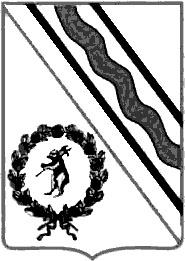 Муниципальный СоветТутаевского муниципального районаРЕШЕНИЕот 26.09.2019 № 63 - гг. Тутаевпринято на заседанииМуниципального СоветаТутаевского муниципального района_________________